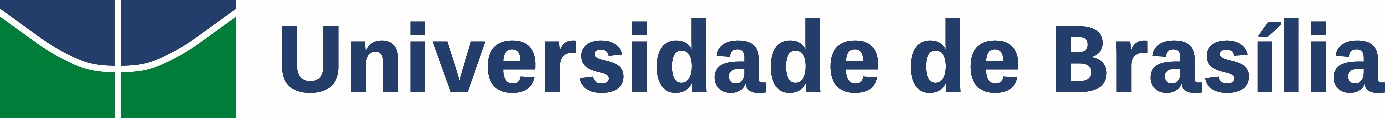 DeclaraçãoEu, XXXXXXXXXXXXXX, docente de ensino superior do curso de Fisioterapia da Universidade de Brasília – Campus Ceilândia, matrícula XXXXXXX, declaro, para fins de comprovação de atividade complementar, que o(a) estudante XXXXXXXXXXXX, matrícula XXXXXXXXX, do curso de graduação em Fisioterapia na Universidade de Brasília – Campus Ceilândia, realizou estágio em pesquisa científica no período de MÊS/ANO a MÊS/ANO (TOTALIZANDO XXX HORAS), acompanhando o projeto de pesquisa “XXXXXXXXXXXXXXXXXXXXXXXXXXXXX”  da mestranda XXXXXXXXXXXXXXXXXXX, desenvolvido no Programa de Pós-Graduação XXXXXXXXXXXXXXXXXXXX sob minha orientação.Ratifico serem verdadeiras as informações acima prestadas.Brasília, XX de XXXXX de 20XX.__________________________________________________Assinatura e Carimbo